                                 Pracovný list č. 2Vymaľuj obrázky, ktoré sa začínajú  na písmeno o. 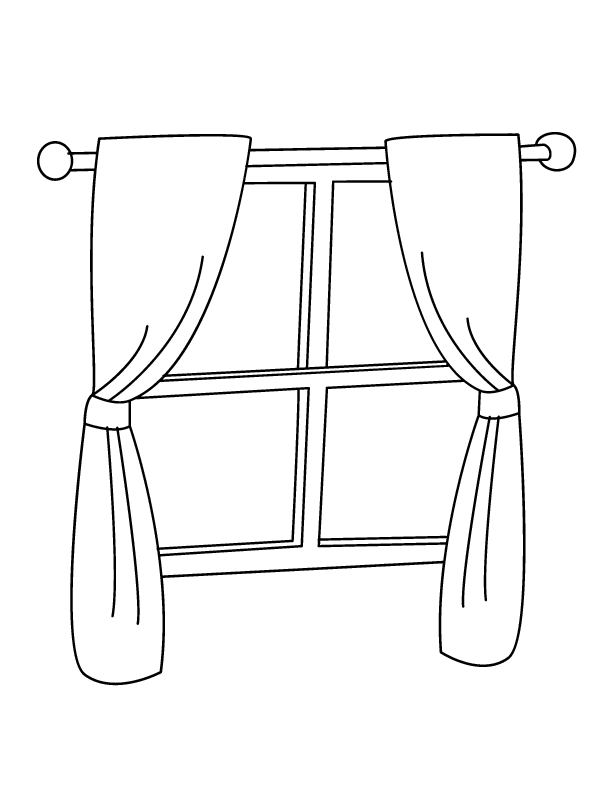 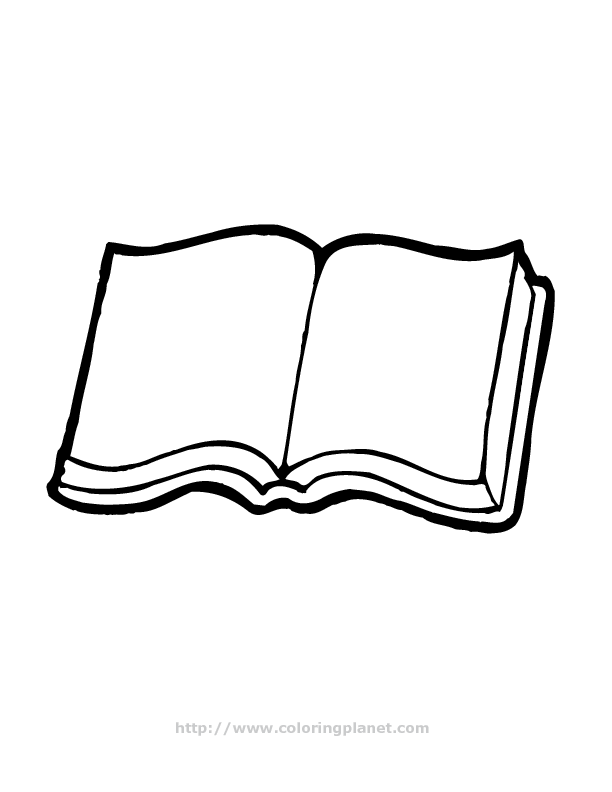 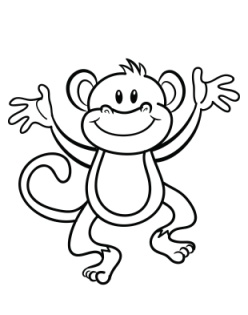 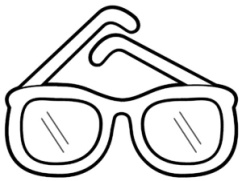 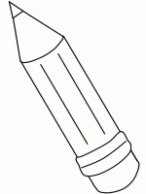 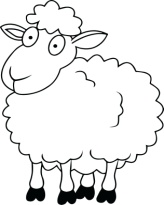 Prezri si text. Zakrúžkuj písmeno O, o.                                  Orechy z orecha                            zbierali sme do mecha.                              Päť mechov orechov                          máme doma pod strechou. Do okienka nakresli päť vriec orechov.Spoj rovnaké písmená.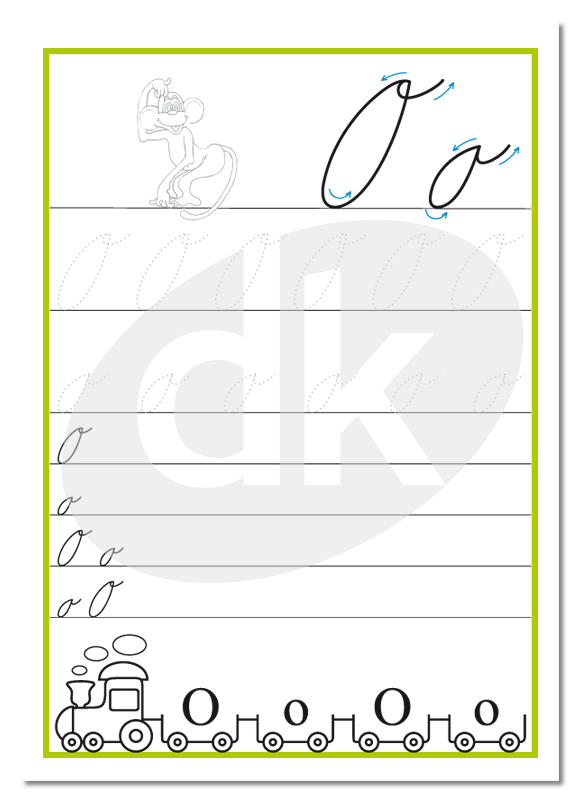 